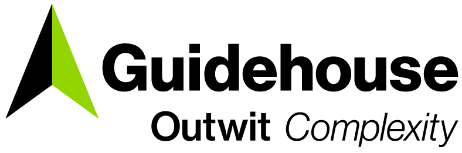 Submitted to:Peoples GasNorth Shore Gas200 East Randolph StreetChicago, IL 60601Submitted by:Guidehouse150 N. Riverside Plaza, Suite 2100Chicago, IL 60606Contact:Disclaimer: This report was prepared by Guidehouse for Peoples Gas Light and Coke Company (“PGL”) and North Shore Gas Company (“NSG”) based upon information provided by PGL and NSG and from other sources. Use of this report by any other party for whatever purpose should not, and does not, absolve such party from using due diligence in verifying the report’s contents. Neither Guidehouse nor any of its subsidiaries or affiliates assumes any liability or duty of care to such parties, and hereby disclaims any such liability..Table of Contents1. Introduction	A-12. Multi-Family Income Eligible and IHWAP Program	A-12.1 Program Description	A-12.2 Program Savings Detail	A-42.3 Impact Analysis Findings and Recommendations	A-73. Public Housing Energy Savings Program	A-103.1 Program Description	A-103.2 Program Savings Details	A-113.3 Program Savings by Measure	A-113.4 Impact Analysis Findings and Recommendations	A-12Appendix A. Impact Analysis Methodology	A-13Appendix B. Program Specific Inputs for the Illinois TRC	B-1B.1 Income Eligible and IHWAP Program	B-1B.2 Public Housing Energy Savings Program	B-3List of Tables, Figures, and EquationsTable 2-1. 2023 Volumetric Summary for PGL	A-1Table 2-2. 2023 MFIE Program Installed Measure Quantities for PGL	A-2Table 2-3. 2023 MFIE Program Volumetric Summary for NSG	A-3Table 2-4. 2023 MFIE Program Installed Measure Quantities for NSG	A-3Table 2-5. 2023 MFIE Program Annual Energy Savings Summary for PGL	A-4Table 2-6. 2023 MFIE Program Annual Energy Savings Summary for NSG	A-4Table 2-7. 2023 MFIE Program Annual Energy Savings by Measure for PGL	A-5Table 2-8. 2023 MFIE Program Annual Energy Savings by Measure for NSG	A-6Table 2-9. 2023 MFIE Program Verified Gross Savings Parameters	A-7Table 3-1. 2023 PHES Program Volumetric Summary for PGL	A-10Table 3-2. 2023 PHES Program Installed Measure Quantities for PGL	A-11Table 3-3. 2023 PHES Program Annual Energy Savings Summary for PGL	A-11Table 3-4. 2023 PHES Program Annual Energy Savings by Measure for PGL	A-11Table 3-5. 2023 PHES Program Verified Gross Savings Parameters	A-12Table A-1. 2023 MFIE Program Custom Project Summary – IHWAP	A-13Table B-1. 2023 MFIE Program Verified Cost Effectiveness Inputs – PGL	B-1Table B-2. 2023 MFIE Program Verified Cost Effectiveness Inputs – NSG	B-2Table B-3. 2023 PHES Program Verified Cost Effectiveness Inputs – PGL	B-3IntroductionThis report presents the results of the impact evaluation of the Peoples Gas (PGL) and North Shore Gas (NSG) 2023 Multi-Family Income Eligible (MFIE) program. The MFIE program includes the Income Eligible and the Illinois Home Weatherization Assistance Program (IHWAP) program paths. This report presents a summary of the energy impacts for the total program, with relevant measure and program structure details. The second section of the report presents impact results for the Public Housing Energy Savings (PHES) program. The appendix presents the impact analysis methodology. Program year 2023 covers January 1, 2023 through December 31, 2023.Multi-Family Income Eligible and IHWAP ProgramProgram DescriptionThe Income Eligible Multi-Family Program provides energy efficiency upgrades to customers in the PGL and NSG territories with incomes below 80% of the Area Median Income (AMI) level as defined by the geography or location of the building and/or the subsidy status and rent levels of the building. The programs offer assessments, direct installation of energy efficiency measures, rebates for replacement of inefficient equipment, technical assistance, and educational information.There are two program paths offered to multi-family income eligible customers. The Income Eligible Multi-Family Savings path, jointly implemented with ComEd.The Income Eligible Illinois Home Weatherization Assistance Program (IHWAP), jointly implemented with ComEd.The program had 574 participants in 2023 and completed 2,388 projects as shown in Table 2-1. Table 2-1. 2023 Volumetric Summary for PGL* Participants are defined as unique Gas Account Numbers.† Installed Projects are defined as unique Work Order IDs.Source: Peoples Gas tracking data and Guidehouse evaluation team analysis.Table 2-2 summarizes the installed measure quantities that are the basis for verified energy savings.Table 2-2. 2023 MFIE Program Installed Measure Quantities for PGLSource: Peoples Gas tracking data and Guidehouse evaluation team analysis.The NSG program had 23 participants in 2023 and completed 1,263 projects as shown in Table 2-3. Table 2-3. 2023 MFIE Program Volumetric Summary for NSG* Participants are defined as unique Gas Account Numbers.† Installed Projects are defined as unique Work Order IDs.Source: North Shore Gas tracking data and Guidehouse evaluation team analysis.Table 2-4 summarizes the installed measure quantities that are the basis for verified energy savings.Table 2-4. 2023 MFIE Program Installed Measure Quantities for NSGSource: North Shore Gas tracking data and Guidehouse evaluation team analysis.Program Savings DetailTable 2-5 summarizes the energy savings the PGL Income Eligible and IHWAP Program achieved by path in 2023.Table 2-5. 2023 MFIE Program Annual Energy Savings Summary for PGL* Realization Rate (RR) is the ratio of verified gross savings to ex ante gross savings, based on evaluation research findings.† A deemed value. Available on the SAG web site: https://www.ilsag.info/evaluator-ntg-recommendations-for-2023/.Source: Peoples Gas tracking data and Guidehouse evaluation team analysis.Table 2-6 summarizes the energy savings the NSG Income Eligible Program achieved by path in 2023.Table 2-6. 2023 MFIE Program Annual Energy Savings Summary for NSG* Realization Rate (RR) is the ratio of verified gross savings to ex ante gross savings, based on evaluation research findings.† A deemed value. Available on the SAG web site: https://www.ilsag.info/evaluator-ntg-recommendations-for-2023/.Source: North Shore Gas tracking data and Guidehouse evaluation team analysis.Program Savings by MeasureThe PGL program includes 25 measures as shown in Table 2-7. The Attic Insulation and Pipe Insulation measures in the Income Eligible path contributed the most savings.Table 2-7. 2023 MFIE Program Annual Energy Savings by Measure for PGL* Realization Rate (RR) is the ratio of verified gross savings to ex ante gross savings, based on evaluation research findings.† A deemed value. Available on the SAG web site: https://www.ilsag.info/evaluator-ntg-recommendations-for-2023/.Source: Peoples Gas tracking data and Guidehouse evaluation team analysis.The NSG program includes 11 measures as shown in Table 2-8. The Air Sealing and Showerhead (IU) measures contributed the most savings. Table 2-8. 2023 MFIE Program Annual Energy Savings by Measure for NSG* Realization Rate (RR) is the ratio of verified gross savings to ex ante gross savings, based on evaluation research findings.† A deemed value. Available on the SAG web site: https://www.ilsag.info/evaluator-ntg-recommendations-for-2023/.Source: North Shore Gas tracking data and Guidehouse team analysis.Impact Analysis Findings and RecommendationsImpact Parameter EstimatesTable 2-9 shows the unit therm savings and realization rate findings by measure from the evaluation team’s review. The realization rate is the ratio of the verified savings to the gross ex ante savings. Following Table 2-9 are findings and recommendations, including discussion of all measures with realization rates more or less than 100 percent. Appendix A provides a description of the impact analysis methodology.Table 2-9. 2023 MFIE Program Verified Gross Savings Parameters* Program Tracking Data (PTD) provided by Peoples Gas and North Shore Gas; extract dated January 30, 2024.† State of Illinois Technical Reference Manual version 11.0 from http://www.ilsag.info/technical-reference-manual.html.‡ Project files and monthly billing data provided by Peoples Gas.Findings and RecommendationsThe evaluation team developed findings and recommendations based on the 2023 evaluation, organized by path type in the following sections. The overall realization rate for the program was 99% for PGL, and 100% for NSG, and the findings and recommendations reflect minor changes to overall program savings. Multi-Family Income EligibleFinding 1. For the Common Areas (CA) Steam Pipe Averaging Controls measure, the ex ante savings used a boiler efficiency of 61.6%, consistent with in-unit existing boilers. The evaluation team used a boiler efficiency of 64.8%, consistent with multifamily low pressure boilers. This change led to a realization rate of 95% for this measure.Recommendation 1. Use the appropriate boiler efficiency depending on the specific use case, consistent with the Illinois Statewide Technical Reference Manual v11.0 (IL-TRM).Finding 2. For 28 out of 142 instances for the Attic Insulation with Air Sealing measure, the ex ante savings did not take the minimum value of R-3 for uninsulated assemblies into account in the pre and post R-values. The evaluation team added a minimum value of R-3 to the pre and post R-values in the algorithm, consistent with the IL-TRM. There were four additional measure instances where the evaluation team could not replicate the ex ante savings exactly. Recommendation 2. Review the savings algorithm and the inputs being used in the savings calculation and ensure these values match the algorithms from the IL-TRM (Section 5.6.5).Finding 3. For three out of 161 instances for the Boiler Tune Up measure, the ex ante savings did not utilize the same MF Mid-Rise full load hours and efficiency assumptions as other MF Mid-Rise Boiler Tune Up measures. The evaluation team used similar EFLH and efficiencies consistent with the reported building type.Recommendation 3. Use consistent EFLH and efficiency values consistent with the reported Building Type as per the IL-TRM (Section 4.4.2).Finding 4. For one out of two instances for the Crawl Space Ceiling Insulation measure, the program data did not report Pre and Post R values. The evaluation team back calculated Pre and Post R values to replicate the ex ante savings.Recommendation 4. Improve data quality and ensure that all measure algorithm inputs are reported in the program tracking data.Finding 5. For nine out of 81 instances for the Steam Pipe Insulation-Joint MF measure and six out of 29 instances for Steam Pipe Insulation – Fitting-Joint MF measure, the program data did not report pipe size. This value is necessary to properly verify and quantify the savings, which depend on the pipe size and system configuration. The evaluation team was able to back calculate the appropriate steam size values and recreate the ex ante savings. Recommendation 5. Improve data quality and ensure that all the algorithm inputs, including pipe size and system type are reported in the program data for this measure. Finding 6. For eight out of 14 instances for the AC Cover and Gap Sealer measure, the program data did not report Number of Floors, which is needed to determine the Deemed Savings, consistent with the IL-TRM. The evaluation team back calculated the Number of Floors to replicate the ex ante savings. Recommendation 6. Ensure that all the algorithm inputs are reported in the program data.Multi-family IHWAPFinding 7. For the custom AC Cover and Gap sealer measure, the evaluation team could not replicate the ex ante savings for this measure based on the supplied supplemental data and reference from the IL-TRM. The evaluation team used the supplied project documentation to determine site specific parameters based on Section 5.6.3 of the IL-TRM.Recommendation 7. Cross-check that site specific parameters are used when determining savings for custom measures. Public Housing Energy Savings ProgramProgram DescriptionThe Public Housing Energy Savings Program (PHES) works with Public Housing Authorities (PHAs) in ComEd, Nicor Gas, PGL, and NSG territories to achieve electricity and natural gas savings. The PHA is the program participant, though the residents of the properties are directly affected by the program through in-unit and common area upgrades. Gas savings opportunities included room air conditioner (AC) covers and gap sealing, and boiler tune-ups.The program had 23 participants in 2023, completed 25 projects and installed 2 measure types as Table 3-1.Table 3-1. 2023 PHES Program Volumetric Summary for PGL* Participants are defined as unique Gas Account Numbers.† Installed Projects are defined as unique Work Order IDs.Source: Peoples Gas tracking data and Guidehouse evaluation team analysis.Table 3-2 summarizes the installed measure quantities that are the basis for verified energy savings.Table 3-2. 2023 PHES Program Installed Measure Quantities for PGLSource: People’s Gas tracking data and Guidehouse evaluation team analysis.Program Savings DetailsTable 3-3 summarizes the energy savings the PGL PHES program achieved in 2023.Table 3-3. 2023 PHES Program Annual Energy Savings Summary for PGL * Realization Rate (RR) is the ratio of verified gross savings to ex ante gross savings, based on evaluation research findings.† A deemed value. Available on the SAG web site: https://www.ilsag.info/evaluator-ntg-recommendations-for-2023/.Source: Peoples Gas tracking data and Guidehouse evaluation team analysis.Program Savings by MeasureThe PHES program provided two types of measures to PGL customers in 2023, as shown in Table 3-4.Table 3-4. 2023 PHES Program Annual Energy Savings by Measure for PGL* Realization Rate (RR) is the ratio of verified gross savings to ex ante gross savings, based on evaluation research findings.† A deemed value. Available on the SAG web site: https://www.ilsag.info/evaluator-ntg-recommendations-for-2023/.Source: People’s Gas tracking data and Guidehouse team analysis.Impact Analysis Findings and RecommendationsImpact Parameter EstimatesTable 3-5 shows the unit therm savings and realization rate findings by measure from the evaluation team’s review. The realization rate is the ratio of the verified savings to the gross ex ante savings. Following Table 3-5are findings and recommendations, including discussion of all measures with realization rates more or less than 100 percent. Appendix A provides a description of the impact analysis methodology.Table 3-5. 2023 PHES Program Verified Gross Savings Parameters* Program Tracking Data (PTD) provided by Peoples Gas and North Shore Gas; extract dated January 30, 2024.† State of Illinois Technical Reference Manual version 11.0 from http://www.ilsag.info/technical-reference-manual.html.Findings and RecommendationsFinding 8. For two out of three instances for the AC Cover and Gap Sealer measure, the program data did not report Number of Floors, needed to determine the deemed savings, consistent with the IL-TRM. The evaluation team back calculated the number of floors to replicate the ex ante savings. Recommendation 8. Ensure that all the algorithm inputs are reported in the program data for this measure.Impact Analysis MethodologyThe evaluation team used the same impact methodology for each component. Verified gross savings were determined for each program measure by: Reviewing the savings algorithm inputs in the measure workbook for agreement with the IL-TRM v11.0 and IL-TRM Errata, where applicable.Validating the savings algorithm was applied correctly.Cross-checking per-unit savings values in the program tracking data with the verified values in the measure workbook or in Guidehouse’s calculations if the workbook did not agree with the IL-TRM v11.0.Multiplying the verified per-unit savings value by the quantity reported in the tracking data. The team calculated verified net savings by multiplying the verified gross savings estimates by a NTG ratio. In Program Year 2023, NTG estimates used to calculate the net verified savings were based on past evaluation research and defined by a consensus process through the Illinois SAG.Guidehouse sourced methodologies and assumptions from the Illinois IL-TRM v11.0 and the final 2023 tracking data.For the custom projects, an in-depth application review was performed by a Guidehouse engineer to assess the engineering methods, parameters, and assumptions used to generate all ex ante impact estimates. The evaluator reviewed project documentation in application forms and supporting documentation from the applicant. Table A-1 provides a summary of M&V results for the custom projects reviewed by Guidehouse.Table A-1. 2023 MFIE Program Custom Project Summary – IHWAPSource: Peoples Gas tracking data and evaluation team analysis.Program Specific Inputs for the Illinois TRCIncome Eligible and IHWAP ProgramTable B-1 and Table B-2 show the Total Resource Cost (TRC) cost-effectiveness analysis inputs available at the time of producing this impact evaluation report. Currently, additional required cost data (e.g., measure costs, program level incentive and non-incentive costs) are not included in Table B-1 and Table B-2 and will be provided to the evaluation team later. Guidehouse will include annual and lifetime water savings and greenhouse gas reductions in the end of year summary report.Table B-1. 2023 MFIE Program Verified Cost Effectiveness Inputs – PGL Source: Peoples Gas tracking data and Guidehouse evaluation team analysis.Table B-2. 2023 MFIE Program Verified Cost Effectiveness Inputs – NSG Source: North Shore Gas tracking data and Guidehouse evaluation team analysis.Public Housing Energy Savings ProgramTable B-3 shows the Total Resource Cost (TRC) cost-effectiveness analysis inputs available at the time of producing this impact evaluation report. Currently, additional required cost data (e.g., measure costs, program level incentive and non-incentive costs) are not included in Table B-3 and will be provided to the evaluation team later. Guidehouse will include annual and lifetime water savings and greenhouse gas reductions in the end of year summary report.Table B-3. 2023 PHES Program Verified Cost Effectiveness Inputs – PGL Source: Peoples Gas tracking data and Guidehouse evaluation team analysis.Income Eligible Multi-Family and Public Housing Programs Impact Evaluation ReportEnergy Efficiency Plan: Program Year 2023 
(1/1/2023-12/31/2023)Income Eligible Multi-Family and Public Housing Programs Impact Evaluation ReportEnergy Efficiency Plan: Program Year 2023 
(1/1/2023-12/31/2023)Income Eligible Multi-Family and Public Housing Programs Impact Evaluation ReportEnergy Efficiency Plan: Program Year 2023 
(1/1/2023-12/31/2023)Income Eligible Multi-Family and Public Housing Programs Impact Evaluation ReportEnergy Efficiency Plan: Program Year 2023 
(1/1/2023-12/31/2023)Income Eligible Multi-Family and Public Housing Programs Impact Evaluation ReportEnergy Efficiency Plan: Program Year 2023 
(1/1/2023-12/31/2023)Prepared for: Peoples Gas and North Shore GasDRAFTApril 5, 2024Prepared for: Peoples Gas and North Shore GasDRAFTApril 5, 2024Prepared for: Peoples Gas and North Shore GasDRAFTApril 5, 2024Prepared for: Peoples Gas and North Shore GasDRAFTApril 5, 2024Prepared for: Peoples Gas and North Shore GasDRAFTApril 5, 2024Prepared by: Prepared by: Swapnil LotakeEcoMetric ConsultingSwapnil LotakeEcoMetric ConsultingKyle McKennaEcoMetric ConsultingMike FrischmannEcoMetric ConsultingMike FrischmannEcoMetric Consultingguidehouse.comEd Balbis Partner 561.644.9407  ebalbis@guidehouse.comCharles Ampong
Associate Director608.446.3172charles.ampong@guidehouse.comStu Slote Director 802.526.5113 stu.slote@guidehouse.comLaura Agapay-ReadAssociate Director312.583.4178laura.agapay.read@guidehouse.comParticipationIncome EligibleIHWAPTotalParticipants *5731574Installed Projects †2,38622,388Measures Type Installed47451Program CategoryProgram PathMeasureQuantity UnitInstalled QuantityMulti-FamilyIncome EligibleAttic InsulationSq Ft868,790Multi-FamilyIncome EligiblePipe InsulationLn Ft188,173Multi-FamilyIncome EligibleAir SealingLn Ft59,410Multi-FamilyIncome EligibleShower Timer (IU)Each10,163Multi-FamilyIncome EligibleShowerhead (IU)Unit9,563Multi-FamilyIncome EligibleWall InsulationSq Ft8,892Multi-FamilyIncome EligibleFaucet Aerator - Kitchen (IU)Unit7,500Multi-FamilyIncome EligibleFaucet Aerator - Bathroom (IU)Unit5,831Multi-FamilyIncome EligibleSteam TrapsUnit5,522Multi-FamilyIncome EligibleBoiler Tune UpUnit4,549Multi-FamilyIncome EligibleCrawl Space Ceiling InsulationSq Ft2,120Multi-FamilyIncome EligibleProgrammable ThermostatUnit1,859Multi-FamilyIncome EligibleOn Demand DHW ControlUnit1,382Multi-FamilyIncome EligibleCovers and Gap Sealers for Room AC Unit1,274Multi-FamilyIncome EligibleSteam Pipe Averaging ControlsUnit1,216Multi-FamilyIncome EligibleReprogrammable ThermostatUnit690Multi-FamilyIncome EligibleHigh Efficiency FurnaceMBH542Multi-FamilyIncome EligibleCentral Water HeaterUnit176Multi-FamilyIncome EligibleHigh Efficiency BoilerUnit129Multi-FamilyIncome EligibleAdvanced ThermostatUnit95Multi-FamilyIncome EligibleThermostatic Radiator ValveUnit36Multi-FamilyIncome EligibleWater HeaterUnit36Multi-FamilyIncome EligibleBoiler Reset ControlsUnit3Multi-FamilyIHWAPAir SealingLn Ft25,749Multi-FamilyIHWAPCustom - Covers and Gap Sealers for ACUnit1ParticipationIncome EligibleIHWAPParticipants *230Installed Projects †1,2630Measure Types Installed210Program CategoryProgram PathMeasureQuantity UnitInstalled QuantityMulti-FamilyIncome EligibleAir SealingLn Ft981,112Multi-FamilyIncome EligibleShower Timer (IU)Unit18,531Multi-FamilyIncome EligibleFaucet Aerator - Bathroom (IU)Unit18,438Multi-FamilyIncome EligibleShowerhead (IU)Unit18,133Multi-FamilyIncome EligibleFaucet Aerator - Kitchen (IU)Unit8,604Multi-FamilyIncome EligibleAttic InsulationSq Ft7,881Multi-FamilyIncome EligiblePipe InsulationLn Ft1,444Multi-FamilyIncome EligibleCovers and Gap Sealers for Room AC Unit128Multi-FamilyIncome EligibleBoiler Tune UpUnit27Multi-FamilyIncome EligibleProgrammable ThermostatUnit12Multi-FamilyIncome EligibleBoiler Reset ControlsUnit3Program CategoryProgram PathEx Ante Gross Savings (Therms)Verified Gross RR*Verified Gross Savings (Therms)NTG†Verified Net Savings (Therms)Multi-FamilyIncome Eligible1,297,50699%1,290,5931.001,290,593Multi-FamilyIHWAP11,97353%6,3941.006,394Total1,309,47999%1,296,9871.001,296,987Program CategoryProgram PathEx Ante Gross Savings (Therms)Verified Gross RR*Verified Gross Savings (Therms)NTG†Verified Net Savings (Therms)Multi-FamilyIncome Eligible446,390100%447,0041.00447,004TotalTotal446,390100%447,0041.00447,004Program CategoryProgram PathSavings CategoryEx Ante Gross Savings (Therms)Verified Gross RR*Verified Gross Savings (Therms)NTG†Verified Net Savings (Therms)Multi-FamilyIncome EligibleAttic Insulation425,38498%417,7551.00417,755Multi-FamilyIncome EligiblePipe Insulation280,390100%281,1691.00281,169Multi-FamilyIncome EligibleSteam Traps189,809100%189,8091.00189,809Multi-FamilyIncome EligibleBoiler Tune Up118,090102%119,5231.00119,523Multi-FamilyIncome EligibleOn Demand DHW Control81,134100%81,1341.0081,134Multi-FamilyIncome EligibleSteam Pipe Averaging Controls67,08995%63,8371.0063,837Multi-FamilyIncome EligibleHigh Efficiency Boiler64,089100%64,0891.0064,089Multi-FamilyIncome EligibleShowerhead (IU)18,614100%18,6111.0018,611Multi-FamilyIncome EligibleCovers and Gap Sealers for Room AC 12,760100%12,7621.0012,762Multi-FamilyIncome EligibleProgrammable Thermostat10,244100%10,2441.0010,244Multi-FamilyIncome EligibleShower Timer (IU)6,173100%6,1721.006,172Multi-FamilyIncome EligibleAir Sealing5,748100%5,7481.005,748Multi-FamilyIncome EligibleReprogrammable Thermostat4,577100%4,5771.004,577Multi-FamilyIncome EligibleFaucet Aerator - Kitchen (IU)3,134100%3,1341.003,134Multi-FamilyIncome EligibleBoiler Reset Controls2,972100%2,9721.002,972Multi-FamilyIncome EligibleCentral Water Heater1,671100%1,6711.001,671Multi-FamilyIncome EligibleHigh Efficiency Furnace1,663100%1,6631.001,663Multi-FamilyIncome EligibleWater Heater1,522100%1,5221.001,522Multi-FamilyIncome EligibleFaucet Aerator - Bathroom (IU)1,507100%1,5081.001,508Multi-FamilyIncome EligibleThermostatic Radiator Valve1,301100%1,3011.001,301Multi-FamilyIncome EligibleAdvanced Thermostat1,104100%1,1041.001,104Multi-FamilyIncome EligibleWall Insulation234100%2341.00234Multi-FamilyIncome EligibleCrawl Space Ceiling Insulation54100%541.0054Multi-FamilyIncome Eligible Subtotal1,299,26299%1,290,5931.001,290,593Multi-FamilyIHWAPAir Sealing4,802100%4,8021.004,802Multi-FamilyIHWAPCustom - Covers and Gap Sealers for AC7,17122%1,5931.001,593Multi-FamilyIHWAP Subtotal11,97353%6,3941.006,394TotalTotalTotal1,311,23499%1,296,9871.001,296,987Program CategoryProgram PathSavings CategoryEx Ante Gross Savings (Therms)Verified Gross RR*Verified Gross Savings (Therms)NTG†Verified Net Savings (Therms)Multi-FamilyIncome EligibleAir Sealing407,315100%407,3151.00407,315Multi-FamilyIncome EligibleShowerhead (IU)18,478100%18,4761.0018,476Multi-FamilyIncome EligibleShower Timer (IU)5,558100%5,5581.005,558Multi-FamilyIncome EligibleFaucet Aerator - Bathroom (IU)3,386100%3,3871.003,387Multi-FamilyIncome EligiblePipe Insulation2,298141%3,2291.003,229Multi-FamilyIncome EligibleBoiler Tune Up2,913100%2,9131.002,913Multi-FamilyIncome EligibleAttic Insulation2,89689%2,5811.002,581Multi-FamilyIncome EligibleFaucet Aerator - Kitchen (IU)1,701100%1,7011.001,701Multi-FamilyIncome EligibleCovers and Gap Sealers for Room AC 913100%9121.00912Multi-FamilyIncome EligibleBoiler Reset Controls872100%8721.00872Multi-FamilyIncome EligibleProgrammable Thermostat60100%601.0060TotalTotalTotal446,390100%447,0041.00447,004MeasureUnit BasisEx Ante Gross (therms/unit)Verified Gross (therms/unit)Realization RateData Source(s)Advanced ThermostatUnitVariesVaries100%Illinois TRM, v11.0†, Section 5.3.16 and PTD*Air SealingLn FtVariesVaries100%Illinois TRM, v11.0†, Section 5.6.1 and PTD*Attic InsulationSq FtVariesVaries98%Illinois TRM, v11.0†, Section 5.6.5 and PTD*Boiler Reset ControlsUnitVariesVaries100%Illinois TRM, v11.0†, Section 4.4.4 and PTD*Boiler Tune UpUnitVariesVaries101%Illinois TRM, v11.0†, Section 4.4.2 and PTD*Central Water HeaterUnit9.499.49100%Illinois TRM, v11.0†, Section 4.3.7 and PTD*Covers and Gap Sealers for Room AC UnitVariesVaries100%Illinois TRM, v11.0†, Section 4.4.38 and PTD*Crawl Space Ceiling InsulationSq FtVariesVaries100%Illinois TRM, v11.0†, Section 5.6.3 and PTD*Custom - Covers and Gap Sealers for ACUnit7170.661592.5222%Project File Review‡Faucet Aerator - Bathroom (IU)Unit1.691.69100%Illinois TRM, v11.0†, Section 5.4.4 and PTD*Faucet Aerator - Kitchen (IU)Unit2.822.82100%Illinois TRM, v11.0†, Section 5.4.4 and PTD*High Efficiency BoilerUnitVariesVaries100%Illinois TRM, v11.0†, Section 4.4.10 and PTD*High Efficiency FurnaceMBHVariesVaries100%Illinois TRM, v11.0†, Section 4.4.11 and PTD*On Demand DHW ControlUnitVaries62.7099%Illinois TRM, v11.0†, Section 4.3.8 and PTD*Pipe InsulationLn FtVariesVaries101%Illinois TRM, v11.0†, Section 4.4.14 and PTD*Programmable ThermostatUnitVariesVaries100%Illinois TRM, v11.0†, Section 5.3.11 and PTD*Reprogrammable ThermostatUnit40.5040.50100%Illinois TRM, v11.0†, Section 5.3.11 and PTD*Shower Timer (IU)Unit3.793.79100%Illinois TRM, v11.0†, Section 5.4.9 and PTD*Showerhead (IU)Unit12.3612.36100%Illinois TRM, v11.0†, Section 5.4.5 and PTD*Steam Pipe Averaging ControlsUnitVariesVaries95%Illinois TRM, v11.0†, Section 4.4.36 and PTD*Steam TrapsUnitVariesVaries100%Illinois TRM, v11.0†, Section 4.4.16 and PTD*Thermostatic Radiator ValveUnit36.1336.13100%Illinois TRM, v11.0†, Section 5.3.19 and PTD*Wall InsulationSq FtVariesVaries100%Illinois TRM, v11.0†, Section 5.6.4 and PTD*Water HeaterUnit42.2742.27100%Illinois TRM, v11.0†, Section 4.3.1 and PTD*ParticipationPublic Housing AuthorityParticipants *23Installed Projects †25Measures Type Installed2Program CategoryProgram PathMeasureQuantity UnitInstalled QuantityMulti-FamilyPublic HousingCovers and Gap Sealers for ACUnit220Multi-FamilyPublic HousingBoiler Tune UpUnit40Program CategoryProgram PathEx Ante Gross Savings (Therms)Verified Gross RR*Verified Gross Savings (Therms)NTG†Verified Net Savings (Therms)Multi-FamilyPublic Housing58,052100%58,0451.0058,045Total58,052100%58,0451.0058,045Program CategoryProgram PathSavings CategoryEx Ante Gross Savings (Therms)Verified Gross RR*Verified Gross Savings (Therms)NTG†Verified Net Savings (Therms)Multi-FamilyPublic HousingBoiler Tune Up56,096100%56,0961.0056,096Multi-FamilyPublic HousingCovers and Gap Sealers for Room AC1,956100%1,9491.001,949TotalTotalTotal58,052100%58,0451.0058,045MeasureUnit BasisEx Ante Gross (therms/unit)Verified Gross (therms/unit)Realization RateData Source(s)Boiler Tune UpUnitVariesVaries100%Illinois TRM, v11.0†, Section 4.4.2 and PTD*Covers and Gap Sealers for Room AC UnitVariesVaries100%Illinois TRM, v11.0†, Section 4.4.38 and PTD*Work Order IDsMeasure DescriptionEx Ante Gross Savings (therms)Verified Gross RR*Verified Gross Savings (therms)Summary of AdjustmentWO-4955482AC Cover and Gap Sealer7,17122%1,593-The evaluation team leveraged the algorithms from Section 5.6.3 of the IL-TRM, and building specific assumptions based on a review of the tracking and supplemental data provided. It was not clear from the tracking data where the differences in savings originated. Program CategoryProgram PathSavings CategoryUnitsQuantityEffective Useful LifeEx Ante Gross Savings (Therms)Verified Gross Savings (Therms)Verified Net Savings (Therms)Multi-FamilyIncome EligibleAttic InsulationSq Ft868,79020425,384417,755417,755Multi-FamilyIncome EligiblePipe InsulationLn Ft188,17315280,390281,169281,169Multi-FamilyIncome EligibleSteam TrapsUnit5,5226189,809189,809189,809Multi-FamilyIncome EligibleBoiler Tune UpUnit4,5493118,090119,523119,523Multi-FamilyIncome EligibleOn Demand DHW ControlUnit1,3821581,13481,13481,134Multi-FamilyIncome EligibleSteam Pipe Averaging ControlsUnit1,2162067,08963,83763,837Multi-FamilyIncome EligibleHigh Efficiency BoilerUnit1292564,08964,08964,089Multi-FamilyIncome EligibleShowerhead (IU)Unit9,5631018,61418,61118,611Multi-FamilyIncome EligibleCovers and Gap Sealers for Room AC Unit1,274512,76012,76212,762Multi-FamilyIncome EligibleProgrammable ThermostatUnit1,8591610,24410,24410,244Multi-FamilyIncome EligibleShower TimerUnit10,16326,1736,1726,172Multi-FamilyIncome EligibleAir SealingLn Ft59,410205,7485,7485,748Multi-FamilyIncome EligibleReprogrammable ThermostatUnit69024,5774,5774,577Multi-FamilyIncome EligibleFaucet Aerator - Kitchen (IU)Unit7,500103,1343,1343,134Multi-FamilyIncome EligibleBoiler Reset ControlsUnit3162,9722,9722,972Multi-FamilyIncome EligibleCentral Water HeaterUnit176151,6711,6711,671Multi-FamilyIncome EligibleHigh Efficiency FurnaceMBH542201,6631,6631,663Multi-FamilyIncome EligibleWater HeaterUnit36201,5221,5221,522Multi-FamilyIncome EligibleFaucet Aerator - Bathroom (IU)Unit5,831101,5071,5081,508Multi-FamilyIncome EligibleThermostatic Radiator ValveUnit36151,3011,3011,301Multi-FamilyIncome EligibleAdvanced ThermostatUnit95111,1041,1041,104Multi-FamilyIncome EligibleWall InsulationSq Ft8,89220234234234Multi-FamilyIncome EligibleCrawl Space Ceiling InsulationSq Ft2,12020545454Multi-FamilyIHWAPAir SealingLn Ft25,749205,7485,7485,748Multi-FamilyIHWAPCustom - Covers and Gap Sealers for ACUnit4057,1711,5931,593Total or Weighted AverageTotal or Weighted AverageTotal or Weighted Average1,203,74014.681,311,2341,296,9871,296,987Program CategoryProgram PathSavings CategoryUnitsQuantityEffective Useful LifeEx Ante Gross Savings (Therms)Verified Gross Savings (Therms)Verified Net Savings (Therms)Multi-FamilyIncome EligibleAir SealingL Ft981,11220407,315407,315407,315Multi-FamilyIncome EligibleShowerhead (IU)Unit18,1331018,47818,47618,476Multi-FamilyIncome EligibleShower Timer (IU)Unit18,53125,5585,5585,558Multi-FamilyIncome EligibleFaucet Aerator - Bathroom (IU)Unit18,438103,3863,3873,387Multi-FamilyIncome EligiblePipe InsulationL Ft1,444152,2983,2293,229Multi-FamilyIncome EligibleBoiler Tune UpUnit2732,9132,9132,913Multi-FamilyIncome EligibleAttic InsulationS Ft7,881202,8962,5812,581Multi-FamilyIncome EligibleFaucet Aerator - Kitchen (IU)Unit8,604101,7011,7011,701Multi-FamilyIncome EligibleCovers and Gap Sealers for Room AC Unit12859131,0551,055Multi-FamilyIncome EligibleBoiler Reset ControlsUnit316872872872Multi-FamilyIncome EligibleProgrammable ThermostatUnit1216606060Total or Weighted AverageTotal or Weighted AverageTotal or Weighted Average1,054,31319.1446,390447,004447,004Program CategoryProgram PathSavings CategoryUnitsQuantityEffective Useful LifeEx Ante Gross Savings (Therms)Verified Gross Savings (Therms)Verified Net Savings (Therms)PHESPublic HousingBoiler Tune UpUnit40356,09656,09656,096PHESPublic HousingCovers and Gap Sealers for Room AC Unit22051,9561,9491,949Total or Weighted AverageTotal or Weighted AverageTotal or Weighted Average2603.158,05258,04558,045